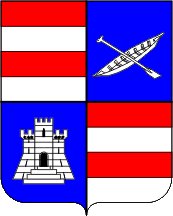           DUBROVAČKO - NERETVANSKA  ŽUPANIJAI. IZMJENE I DOPUNE PRORAČUNA   - kratki vodič -2023.Skupština Dubrovačko-neretvanske županije je dana  13. srpnja 2023. usvojila I. Izmjene i dopune Proračuna Dubrovačko-neretvanske županije za 2023. OPĆENITO O PRORAČUNUŠto je proračun?Proračun je temeljni financijsko-planski akt kojim se procjenjuju prihodi i primici te utvrđuju rashodi i izdaci jedinice lokalne i područne (regionalne) samouprave za jednu fiskalnu ili proračunsku godinu. Fiskalna ili proračunska godina je razdoblje od dvanaest mjeseci za koje se planiraju prihodi i rashodi. Fiskalna ili proračunska godina poklapa se s kalendarskom i traje od 1. siječnja do 31. prosinca.Proračun donosi predstavničko tijelo jedinice – Županijska skupština.  Uz proračun, donose se i projekcije za sljedeće dvije godine.Ako se proračun ne donese u roku, donosi se Odluka o privremenom financiranju jedinice u skladu sa zakonom.Uz proračun se donosi i Odluka o izvršavanju proračuna kojom se uređuje struktura proračuna, planiranje, izvršavanje, izvještavanje i druga pitanja koja su od značaja za izvršavanje proračuna. Zakonska osnova za izradu proračunaZakon o proračunu (NN 144/21)Pravilnik o proračunskim klasifikacijama (NN 26/10, 120/13,1/20)Pravilnik o proračunskom računovodstvu i Računskom planu (NN 124/14, 115/15, 87/16, 3/18, 126/19 i 108/20 )Upute Ministarstva financija za izradu proračuna JLP(R)SZakon o fiskalnoj odgovornosti (NN 111/18)Uredba o sastavljanju i predaji izjave o fiskalnoj odgovornosti i izvještaja o primjeni fiskalnih pravila(NN 95/19) Zakon o lokalnoj i područnoj (regionalnoj ) samoupravi (NN 33/01, 60/01, 129/05, 109/07, 125/08, 36/09, 150/11, 144/12, 19/13 – pročišćeni tekst, 137/15 i 123/17, 98/19 i 144/20).Sadržaj proračuna Opći dio proračuna sastoji se od Računa prihoda i rashoda i Računa financiranjaPosebni dio proračuna sastoji se od plana rashoda i izdataka proračunskih korisnika iskazanih po vrstama, raspoređenih u programe koji se sastoje od aktivnosti i projekataJedno od najvažnijih načela proračuna je URAVNOTEŽENOST. Ukupna visina planiranih prihoda mora biti istovjetna ukupnoj visini planiranih rashoda.Tijekom proračunske godine provodi se uravnoteženje proračuna izmjenama i dopunama proračuna.Izvještavanje o izvršenju proračunaPravilnikom o polugodišnjem i godišnjem izvještaju o izvršenju proračuna propisuju se sadržaj i obveznici izrade polugodišnjeg i godišnjeg izvještaja o izvršenju proračuna.Polugodišnji izvještaj o izvršenju Proračuna:Upravni odjel za financije dostavlja županu najkasnije do 15. rujna tekuće proračunske godine;Župan istog dostavlja Županijskoj skupštini na donošenje najkasnije do 30. rujna tekuće proračunske godine.Godišnji izvještaj o izvršenju Proračuna:Upravni odjel za financije dostavlja županu najkasnije do 5. svibnja tekuće proračunske godine,Župan istog dostavlja Županijskoj skupštini na donošenje najkasnije do 31. svibnja tekuće proračunske godine.IZMJENE I DOPUNE PRORAČUNA DUBROVAČKO-NERETVANSKE ŽUPANIJE ZA 2023.Proračun Dubrovačko-neretvanske Županije za 2023. godinu s projekcijama za 2024. i 2025. godinu donjet je u prosincu 2022. godine na ukupan iznos od 172.828.000 eura. PRIHODI I PRIMICI za 2023.Proračunski korisnici čiji su vlastiti i namjenski prihodi evidentirani i uključeni u proračun su osnovne škole, srednje škole, zdravstvene ustanove, domovi za starije i nemoćne osobe i javne ustanove.Izvod iz popisa proračunskih i izvanproračunskih korisnika Dubrovačko-neretvanske županije sastavni je dio Odluke o izvršavanju proračuna Dubrovačko-neretvanske županije za 2023. godinu.PRIHODI I PRIMICI ZA 2023.Decentralizirane funkcijeZnačajna sredstva proračuna odnose se na financiranje decentraliziranih funkcija.Decentralizirane funkcije (školstvo, zdravstvo, socijala) planirane su ukupno u iznosu od 8.4 mil.eura, a iste se financiraju iz dva izvora:udjela poreza na dohodak – 2,4 mil.eura, i državne potpore izravnanja – 6,0 mil.eura.RASHODI I IZDACI ZA 2023.Pregled po organizacijskoj klasifikaciji rasporeda sredstava odnosno po aktivnostima i projektima upravnih tijela Županije i korisnicima:RASHODI  I IZDACI za 2023.KONTAKTI I INFORMACIJEŽupanijski adresarhttp://www.edubrovnik.org/Na navedenoj web stranici mogu se naći kontakt telefoni i e-mail adrese pročelnika Dubrovačko-neretvanske županije po upravnim tijelima kao i kontakt podaci župana i njegovog zamjenika.Proračun se javno objavljuje u Službenom glasniku Dubrovačko-neretvanske županije i na mrežnim stranicama županije.U Projekt „Otvoreni proračun“  su se uključile sve županije radi postizanja još veće transparentnosti proračuna. Ovom aplikacijom omogućeno je prezentiranje podataka o proračunima svih županija.„Otvoreni proračun“ možete pronaći na sljedećoj adresi:http://www.edubrovnik.org/   ili   http://hrvzz.hr/otvoreni proracun/.*** *** ***O P I SO P I S           2023.Plan 2023.Plan 2023.I. Izmjene i dopune proračuna za 2023.+/-01.1.2.3.SVEUKUPNI IZNOS PRIHODA I PRIMITAKA  PRORAČUNA (uključeni proračunski korisnici)172.828.000172.828.000179.695.0006.867.000IZNOS ŽUPANIJSKOG PRORAČUNA BEZNAMJENSKIH PRIHODA PRORAČUNSKIH KORISNIKA38.832.53738.832.53741.340.630.2.508.093PRORAČUNSKI KORISNICI ČIJI SU  NAMJENSKI PRIHODIEVIDENCIJSKI UKLJUČENI U PRORAČUN133.995.463133.995.463138.354.3704.358.907PRIHODIPLAN 2023.I. IZMJENE I DOPUNE PRORAČUNA 2023. Povećanje/smanjenje Indeks   2/101234SVEUKUPNO PRIHODI (I+II)                       (županijski proračun+proračunski korisnici)172.828.000179.695.0006.867.000104I. ŽUPANIJSKI PRORAČUN                                                                 (OD 1. DO 7.):38.832.53741.340.6302.508.0931061. TEKUĆI PRIHODI11.521.82013.960.1332.438.3131211.1. PRIHOD OD POREZA9.894.48512.352.0572.457.5721251.2. PRIHODI OD IMOVINE 1.179.9621.184.4894.5271001.3. PRIHODI OD PRISTOJBI I PO POSEBNIM          PROPISIMA420.392420.269-1231001.4. OSTALI PRIHODI 26.9813.318-23.663122. POMOĆI 8.004.3047.428.876-575.428932.1. POMOĆI IZ  FONDOVA EU5.730.3235.045.065-685.258882.2. REFUNDACIJA IZ FONDOVA EU578.695433.934-144.761752.3. POMOĆI IZ DRŽAVNOG PRORAČUNA1.094.4421.348.076253.6341232.4. POMOĆI IZ DRUGIH PRORAČUNA90.97491.9319571012.5. POMOĆI OD OSTALIH SUBJEKATA509.870509.87001003. PRIM. OD FINAN.IMOV. I ZADUŽ.14.86513.272-1.593894. PRIHODI ZA POSEBNE NAMJENE13313301005. DECENTRALIZIRANE FUNKCIJE8.479.8328.434.678-45.154996. REZULTAT POSLOVANJA DNŽ7.765.8588.457.813691.9551097. URED DRŽAVNE UPRAVE DNŽ3.045.7253.045.7250100II. VLASTITI I NAMJENSKI  PRIHODI                        PRORAČUNSKIH KORISNIKA133.995.463138.354.3704.358.907103 UPRAVNI ODJELITEKUĆI PLAN 2023.IZMJENE I DOPUNE 2023.(+/-) UPRAVNI ODJELITEKUĆI PLAN 2023.IZMJENE I DOPUNE 2023.(+/-) UPRAVNI ODJELITEKUĆI PLAN 2023.IZMJENE I DOPUNE 2023.(+/-)0123 ŽUPANIJSKI PRORAČUN (I. + II.):38.832.53741.340.6302.508.093I.ŽUPANIJSKI PRORAČUN36.614.49338.258.4771.643.984UO ZA POSLOVE ŽUPANA I ŽUPANIJSKE SKUPŠTINE5.068.0014.922.984-145.017UO ZA OBRAZOVANJE, KULTURU I SPORT7.900.3599.008.1561.107.797UO ZA PODUZETNIŠTVO, TURIZAM I MORE1.267.3161.320.24052.924UO ZA PROSTORNO UREĐENJE I GRADNJU529.458557.88828.430UO ZA ZAŠTITU OKOLIŠA I KOMUNALNE POSLOVE4.674.8214.814.521139.700UO  ZA FINANCIJE6.695.4316.720.69825.267UO ZA OPĆU UPRAVU I IMOVINSKO-PRAVNE POSLOVE305.000305.02929UO ZA POLJOPRIVREDU I RURALNI RAZVOJ3.147.3773.129.964-17.413UO ZA ZDRAVSTVO, OBITELJ I BRANITELJE7.026.7307.478.997452.267II. RASPORED NAMJENSKOG VIŠKA PRIHODA IZ PRETHODNE GODINE2.218.0443.082.153864.109UO ZA POSLOVE ŽUPANA I ŽUPANIJSKE SKUPŠTINE0255.492255.492UO ZA OBRAZOVANJE, KULTURU I SPORT111.473221.695110.222UO ZA PODUZETNIŠTVO, TURIZAM I MORE1.896.8451.718.833-178.012UO ZA PROSTORNO UREĐENJE I GRADNJU122.743137.75915.016UO ZA ZAŠTITU OKOLIŠA I KOMUNALNE POSLOVE30.57639.8009.224UO ZA FINANCIJE000UO ZA OPĆU UPRAVU I IMOVINSKO- PRAVNE POSLOVE0165.309165.309UO ZA POLJOPRIVREDU I RURALNI RAZVOJ56.407131.23274.825UO ZA ZDRAVSTVO, OBITELJ I BRANITELJE0412.033412.033III. FINANCIRANJE IZVAN ŽUPANIJSKOG PRORAČUNA133.995.463138.354.3704.358.907ŠKOLSTVO47.977.71951.398.6683.420.949JU DUNEA1.085.695803.758-281.937Ju ZAVOD ZA PROSTORNO UREĐENJE80.83380.8330JU ZA UPRAVLJANJE ZAŠTIĆENIM DJELOVIMA PRIRODE207.700213.9006.200ZDRAVSTVO / SOCIJALA84.643.51685.857.2111.213.695UKUPNO RASHODI:172.828.000179.695.0006.867.000UKUPNO PRIHODI:172.828.000179.695.0006.867.0001. Upravni odjel za poslove Župana i Županijske skupštine1. Upravni odjel za poslove Župana i Županijske skupštineTEKUĆI PLAN 2023.I. IZMJENE I DOPUNE PRORAČUNA 2023.Povećanje/smanjenje1. Upravni odjel za poslove Župana i Županijske skupštine1. Upravni odjel za poslove Župana i Županijske skupštineTEKUĆI PLAN 2023.I. IZMJENE I DOPUNE PRORAČUNA 2023.Povećanje/smanjenje1. Upravni odjel za poslove Župana i Županijske skupštine1. Upravni odjel za poslove Župana i Županijske skupštineTEKUĆI PLAN 2023.I. IZMJENE I DOPUNE PRORAČUNA 2023.Povećanje/smanjenje1.1.Osnovna aktivnost izvršnog i predstavničkog tijela311.644311.376-2681.2.Pokroviteljstva, protokol i manifestacije173.088173.08801.3.Međunarodna i regionalna suradnja i suradnja s LS54.42454.42401.4.Sredstva za Vijeće i predstavnike nacionalnih manjina18.00018.00001.5.Organizacija sustava civilne zaštite 303.935303.93501.6.Međunarodni projekti2.788.5152.677.431-111.0841.7.Zajedničkih troškova upravnih tijela DNŽ1.418.3951.384.730-33.665I.UKUPNO 1.5.068.0014.922.984-145.017Raspored namjenskog viška prihoda iz prethodne godine0255.492255.492 II.SVEUKUPNO 1.5.068.0015.178.476110.4752. Upravni odjel za obrazovanje, kulturu i sport2. Upravni odjel za obrazovanje, kulturu i sportTEKUĆI PLAN 2023.I. IZMJENE I DOPUNE PRORAČUNA 2023.Povećanje/smanjenje2. Upravni odjel za obrazovanje, kulturu i sport2. Upravni odjel za obrazovanje, kulturu i sportTEKUĆI PLAN 2023.I. IZMJENE I DOPUNE PRORAČUNA 2023.Povećanje/smanjenje2. Upravni odjel za obrazovanje, kulturu i sport2. Upravni odjel za obrazovanje, kulturu i sportTEKUĆI PLAN 2023.I. IZMJENE I DOPUNE PRORAČUNA 2023.Povećanje/smanjenje2.1.Promicanje kulture332.470332.47002.2.Razvoj športa i rekreacije265.446265.44602.3.Odgoj i obrazovanje952.4871.470.105517.6182.4.EU projekti UO za društvene djelatnosti797.111894.06796.9562.5.Program ustanova u obrazovanju iznad standarda685.2511.223.629538.3782.6.ZK Ustanove Osnovne škole2.766.5932.752.161-14.4322.7.ZK Ustanove Srednje škole2.101.0012.070.278-30.723I.UKUPNO 2.7.900.3599.008.1561.107.797Raspored namjenskog viška iz prethodne godine111.473221.695110.222II.UKUPNO 2.8.011.8329.229.8511.218.019Financiranje iz vlastitih i namjenskih prihoda47.977.71951.398.6683.420.949Školstvo47.977.71951.398.6683.420.949III.SVEUKUPNO 2. (ŽP+PK)55.989.55160.628.5194.638.9683. Upravni odjel za poduzetništvo, turizam i more3. Upravni odjel za poduzetništvo, turizam i moreTEKUĆI PLAN 2023.I. IZMJENE I DOPUNE PRORAČUNA 2023.Povećanje/smanjenje3. Upravni odjel za poduzetništvo, turizam i more3. Upravni odjel za poduzetništvo, turizam i moreTEKUĆI PLAN 2023.I. IZMJENE I DOPUNE PRORAČUNA 2023.Povećanje/smanjenje3. Upravni odjel za poduzetništvo, turizam i more3. Upravni odjel za poduzetništvo, turizam i moreTEKUĆI PLAN 2023.I. IZMJENE I DOPUNE PRORAČUNA 2023.Povećanje/smanjenje3.1.Poticanje razvoja poduzetništva93.70492.504-1.2003.2.Aktivnost Centra za poduzetništvo153.295157.2954.0003.3.Razvoj turizma92.90992.90903.4.Projekt energetske učinkovitosti11.94513.1451.2003.5.Upravljanje pomorskim dobrima na području DNŽ424.713424.71303.6.EU projekti UO za gospodarstvo i more220.753220.75303.7.JU DUNEA269.997318.92148.924Redovna djelatnost Dunea123.35091.447-31.903Eu projekti Dunea146.647227.47480.827I.UKUPNO 3.1.267.3161.320.24052.924Raspored namjenskog viška prihoda iz prethodne godine1.896.8451.718.833-178.012II.UKUPNO 3.3.164.1613.039.073-125.088Financiranje iz vlastitih i namjenskih prihoda1.085.695803.758-281.937JU DUNEA ostali i vlastiti prihodi322.978121.842-201.136JU DUNEA EU projekti 762.717681.916-80.801III.SVEUKUPNO 3. (ŽP+PK)4.249.8563.842.831-407.0254. Upravni odjel za prostorno uređenje i gradnju4. Upravni odjel za prostorno uređenje i gradnjuTEKUĆI PLAN 2023.I. IZMJENE I DOPUNE PRORAČUNA 2023.Povećanje/smanjenje4. Upravni odjel za prostorno uređenje i gradnju4. Upravni odjel za prostorno uređenje i gradnjuTEKUĆI PLAN 2023.I. IZMJENE I DOPUNE PRORAČUNA 2023.Povećanje/smanjenje4. Upravni odjel za prostorno uređenje i gradnju4. Upravni odjel za prostorno uređenje i gradnjuTEKUĆI PLAN 2023.I. IZMJENE I DOPUNE PRORAČUNA 2023.Povećanje/smanjenje4.1.Program građenja100.867100.86704.2.Program prostornog planiranja24.02452.45428.4304.3.JU Zavod za prostorno uređenje404.567404.5670I.UKUPNO 4.529.458557.88828.430Raspored namjenskog viška prihoda iz prethodne godine122.743137.75915.016II.UKUPNO 4.652.201695.64743.446Financiranje iz vlastitih i namjenskih prihoda 80.83380.8330Program prostornog planiranja i održivog razvoja80.83380.8330III.SVEUKUPNO 4. (ŽP+PK)733.034776.48043.4465. Upravni odjel za zaštitu okoliša i komunalne poslove5. Upravni odjel za zaštitu okoliša i komunalne posloveTEKUĆI PLAN 2023.I. IZMJENE I DOPUNE PRORAČUNA 2023.Povećanje/smanjenje5. Upravni odjel za zaštitu okoliša i komunalne poslove5. Upravni odjel za zaštitu okoliša i komunalne posloveTEKUĆI PLAN 2023.I. IZMJENE I DOPUNE PRORAČUNA 2023.Povećanje/smanjenje5. Upravni odjel za zaštitu okoliša i komunalne poslove5. Upravni odjel za zaštitu okoliša i komunalne posloveTEKUĆI PLAN 2023.I. IZMJENE I DOPUNE PRORAČUNA 2023.Povećanje/smanjenje5.1.Imovinsko pravni i komunalni poslovi94.150139.15045.0005.2.Unaprijeđenje zaštite okoliša i prirode753.393753.39305.3.EU projekti Uo za zaštitu okoliša, imovinsko pravne i komunalne poslove95.53895.53805.4.JU za zaštićene djelove prirode DNŽ772.021866.72194.7005.5.Program gospodarenja otpadom2.959.7192.959.7190I.UKUPNO 5.4.674.8214.814.521139.700Raspored namjenskog viška prihoda iz prethodne godine30.57639.8009.224II.UKUPNO 5.4.705.3974.854.321148.924Financiranje iz vlastitih i namjenskih prihoda207.700213.9006.200III.SVEUKUPNO 5. (ŽP+PK)4.913.0975.068.221155.1246. Upravni odjel za financije6. Upravni odjel za financijeTEKUĆI PLAN 2023.I. IZMJENE I DOPUNE PRORAČUNA 2023.Povećanje/smanjenje6. Upravni odjel za financije6. Upravni odjel za financijeTEKUĆI PLAN 2023.I. IZMJENE I DOPUNE PRORAČUNA 2023.Povećanje/smanjenje6. Upravni odjel za financije6. Upravni odjel za financijeTEKUĆI PLAN 2023.I. IZMJENE I DOPUNE PRORAČUNA 2023.Povećanje/smanjenje6.1. Zajednički stručni i administrativni poslovi2.635.8032.635.80306.2.Redovni rashodi za zaposlene - UDU2.420.9002.420.90006.3.Ostali financijski rashodi1.433.4061.458.67325.2676.4.Jamstvena zaliha132.722132.72206.5.Proračunska zaliha72.60072.6000I.SVEUKUPNO 6.6.695.4316.720.69825.2677. Upravni odjel za opću upravu i imovinsko-pravne poslove7. Upravni odjel za opću upravu i imovinsko-pravne posloveTEKUĆI PLAN 2023.I. IZMJENE I DOPUNE PRORAČUNA 2023.Povećanje/smanjenje7. Upravni odjel za opću upravu i imovinsko-pravne poslove7. Upravni odjel za opću upravu i imovinsko-pravne posloveTEKUĆI PLAN 2023.I. IZMJENE I DOPUNE PRORAČUNA 2023.Povećanje/smanjenje7. Upravni odjel za opću upravu i imovinsko-pravne poslove7. Upravni odjel za opću upravu i imovinsko-pravne posloveTEKUĆI PLAN 2023.I. IZMJENE I DOPUNE PRORAČUNA 2023.Povećanje/smanjenje7.1.Opća uprava, osoba stanja i matičarstva93.00093.00007.2.Imovinsko pravni i komunalni poslovi212.000212.02929I.UKUPNO 7.305.000305.02929Raspored namjenskog viška prihoda iz prethodne godine0165.309165.309II.SVEUKUPNO 7.305.000470.338165.3388. Upravni odjel za zdravstvo, obitelj i branitelje8. Upravni odjel za zdravstvo, obitelj i braniteljeTEKUĆI PLAN 2023.I. IZMJENE I DOPUNE PRORAČUNA 2023.Povećanje/smanjenje8. Upravni odjel za zdravstvo, obitelj i branitelje8. Upravni odjel za zdravstvo, obitelj i braniteljeTEKUĆI PLAN 2023.I. IZMJENE I DOPUNE PRORAČUNA 2023.Povećanje/smanjenje8. Upravni odjel za zdravstvo, obitelj i branitelje8. Upravni odjel za zdravstvo, obitelj i braniteljeTEKUĆI PLAN 2023.I. IZMJENE I DOPUNE PRORAČUNA 2023.Povećanje/smanjenje8.1.Zdravstvo262.054314.86752.8138.2.Socijalna skrb66.53096.53030.0008.3.Međugeneracijska solidarnost i branitelji512.603520.9378.3348.4.EU projekti UO za zdravstvo, obitelj i branitelje1.284.7911.509.791225.0008.5.Zakonski standard domova za starije osobe21.90021.240-6608.6.Program ustanova u zdravstvu iznad standarda1.085.0791.146.64861.5698.7.Program ustanova u socijalnoj skrbi iznad standarda181.535256.55375.0188.8.ZK Zdravstvo + RP 2022.2.182.0452.182.2381938.9.ZK Domovi za starije osobe1.430.1931.430.1930I.UKUPNO 8.7.026.7307.478.997452.267Raspored namjenskog viška 0412.033412.033II.UKUPNO 8.7.026.7307.891.030864.300Financiranje iz vlastitih i namjenskih prihoda84.643.51685.857.2111.213.695Zdravstvo//socijala84.643.51685.857.2111.213.695 III.SVEUKUPNO 8.(ŽP+PK)91.670.24693.748.2412.077.9959.Upravni odjel za poljoprivredu i ruralni razvoj9.Upravni odjel za poljoprivredu i ruralni razvojTEKUĆI PLAN 2023.I. IZMJENE I DOPUNE PRORAČUNA 2023.Povećanje/smanjenje9.Upravni odjel za poljoprivredu i ruralni razvoj9.Upravni odjel za poljoprivredu i ruralni razvojTEKUĆI PLAN 2023.I. IZMJENE I DOPUNE PRORAČUNA 2023.Povećanje/smanjenje9.Upravni odjel za poljoprivredu i ruralni razvoj9.Upravni odjel za poljoprivredu i ruralni razvojTEKUĆI PLAN 2023.I. IZMJENE I DOPUNE PRORAČUNA 2023.Povećanje/smanjenje9.1.Program razvoja poljoprivrede i agroturizma524.721507.309-17.4129.2.Lovstvo, marikultura i ribarstvo43.85343.85309.3.EU projekti UO za gospodarstvo i more2.578.8032.578.8030I.UKUPNO 9.3.147.3773.129.965-17.412Raspored namjenskog viška prihoda56.407131.23174.824SVEUKUPNO 9.3.203.7843.261.19657.412